Título do artigo em negrito: subtítulo do artigo em negritoTítulo do artigo em inglês: subtítulo em inglêsResumo:Deve ser separado por dois espaços simples do título. A palavra resumo deve vir grafada em texto corrido (em maiúsculas somente a primeira letra), em negrito, seguida por dois pontos. Na linha abaixo, o resumo, na língua do texto, deve ter no mínimo 5 e no máximo 10 linhas, justificado, com espaçamento simples entre linhas, contendo entre 100 e 250 palavras, observando que o resumo deve ressaltar o objetivo, o método, os resultados e as conclusões do documento. Recomenda-se o uso de parágrafo único (NBR 6028). Separadas do resumo por um espaço simples, a indicação das palavras-chave deve ser grafada em texto corrido (em maiúsculas somente a primeira letra), em negrito, seguida por dois pontos. Na linha abaixo, devem constar de 3 a 5 palavras-chave na língua do texto, todas iniciadas em maiúsculas, separadas entre si por ponto e vírgula e finalizadas por ponto. Palavras-chave:Palavra; Palavra; Palavra; Palavra; Palavra.Abstract:Versão do resumo em inglês. Separada das palavras-chave por dois espaços simples, a palavra abstract deverá ser grafada em texto corrido (em maiúsculas somente a primeira letra), em negrito, seguida por dois pontos. Na linha abaixo, o abstract deve ter no mínimo 5 e no máximo 10 linhas, justificado, com espaçamento simples entre linhas, contendo entre 100 e 250 palavras. Separadas do abstract por um espaço simples, a palavra keywords deve ser grafada em texto corrido (em maiúsculas somente a primeira letra), em negrito, seguida por dois pontos. Na linha abaixo, devem constar de 3 a 5 palavras-chave em inglês, todas iniciadas em maiúsculas, separadas entre si por ponto e vírgula e finalizadas por ponto.Keywords:Word; Word; Word; Word; Word.1 Título da seçãoO texto do artigo deve ser formatado com letra Times New Roman, tamanho 12, espaçamento 1,5 entre as linhas e justificado. Deve-se usar margem de 1,25 cm para o parágrafo. É geralmente dividido em seções, com introdução, desenvolvimento e considerações finais ou conclusões de acordo com o autor.  Na parte inicial do artigo, ou introdução, devem constar a delimitação do assunto tratado, os objetivos da pesquisa e outros elementos necessários para situar o tema do artigo. A parte principal do artigo, ou seu desenvolvimento, contém a exposição ordenada e pormenorizada do assunto tratado. Na parte final do artigo, são apresentadas conclusões correspondentes aos objetivos e hipóteses. Para as seções do texto, sua indicação deve ser grafada em texto corrido (em maiúsculas somente a primeira letra), em negrito, e alinhada à esquerda. As seções podem receber numeração (nesse caso, inserir um espaço após o número). Devem estar separadas da seção anterior (inclusive do Abstract) por dois espaços 1,5. Separar o corpo do texto da indicação da seção por um espaço 1,5.Os termos estrangeiros devem ser grafados em itálico, sem aspas, sem negrito, na letra do texto. Deve-se evitar o uso de negrito, aspas, sublinhado ou outro destaque, dando preferência ao uso do itálico quando julgar necessário destaque. Para o uso de siglas, quando aparecem pela primeira vez no texto, a forma completa do nome precede a sigla, colocada entre parênteses. Exemplo: Associação Brasileira de Normas Técnicas (ABNT). Nas citações, as chamadas pelo sobrenome do autor, pela instituição responsável ou título incluído na sentença devem ser em letras maiúsculas e minúsculas e, quando estiverem entre parênteses, devem ser em letras maiúsculas. Exemplos: A ironia seria assim uma forma implícita de heterogeneidade mostrada, conforme a classificação proposta por Authier-Reiriz (1982). “Apesar das aparências, a desconstrução do logocentrismo não é uma psicanálise da filosofia [...]” (DERRIDA, 1967, p. 293). Para as citações diretas curtas, de até três linhas: devem vir inseridas no texto, entre aspas, seguidas do nome do autor, o ano e a página. Ex: “nonono” (SOUZA, 2012, p.167). Para citações diretas longas:Citações diretas longas, com mais de três linhas, devem ser destacadas do texto por um espaço de 1,5 antes e depois da citação com este formato. Apresentar um recuo de 4 cm da margem esquerda. A letra deve ser em tamanho 10 e o espaçamento entre linhas simples. Não utilizar aspas. Colocar ponto antes e depois dos parênteses de indicação de autoria. (ABNT, 2007, p.3).Citações indiretas não precisam da indicação de páginas, apenas do autor e ano. Ex: nononononononono (SOUZA, 2012). Para informações complementares, consultar as Diretrizes para Autores. Devem ser indicadas as supressões, interpolações, comentários, ênfase ou destaques do seguinte modo: a) supressões: [...] b) interpolações, acréscimos ou comentários: [   ] c) ênfase ou destaque: em itálico. Citações de texto que não estejam no idioma do artigo devem ser traduzidos para o idioma do texto apresentado; o texto no idioma original pode, opcionalmente, ser apresentado como nota de rodapé.2 IlustraçõesUsar a identificação para qualquer que seja seu tipo (desenhos, esquemas, fluxogramas, fotografias, frames, gráficos, mapas, organogramas, plantas, figuras e outros). Sua identificação deve aparecer na parte superior da ilustração, precedida da palavra designativa (desenho, esquema, fluxograma, fotografia, frame, gráfico, mapa, organograma, planta, figura ou outra), seguida de seu número de ordem de ocorrência no texto, em algarismos arábicos, travessão e do respectivo título e/ou legenda explicativa de forma breve e clara, dispensando consulta ao texto (NBR14724). Abaixo da ilustração, citar a fonte de obtenção da imagem (a fonte deve ser sempre mencionada, inclusive quando a elaboração for do próprio autor). A ilustração deve ser citada no texto e inserida o mais próximo possível do trecho a que se refere, separada do corpo do texto por um espaço de 1,5. A designação e fonte da ilustração devem ser em tamanho 10, com espaçamento simples, e alinhadas com a ilustração, à margem esquerda. Se a ilustração foi obtida na internet, usar notas de rodapé para especificar a fonte: Fig.1 – frame do filme O homem de aço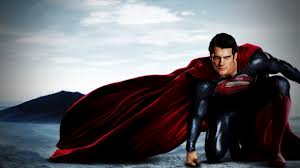 Fonte: imagem capturada na rede2Em nota de rodapé: 2Disponível em: <https://www.google.com.br/search?q=man+of+steel+images&biw=1680&bih=917&tbm=isch&tbo=u&source=univ&sa=X&ei=aaowVMC-NObGsQTHtoCADg&sqi=2&ved=0CBwQsAQ> Acesso em: 05/10/2014. Se a fonte for um site ou repositório digital: Fig. 2 – Fotografia da colonização da cidade do Recife.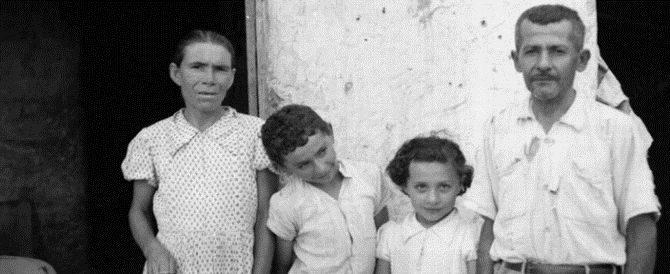 Fonte: Arquivo Público da cidade do Recife3.Em nota de rodapé: 3Disponível em: <http://basilio.fundaj.gov.br/pesquisaescolar/index.php?option=com_content&view=article&id=351&Itemid=180>. Acesso em: 05/10/2014.Se a ilustração for de elaboração do autor do texto (você): Fig. 3 – Desenho livre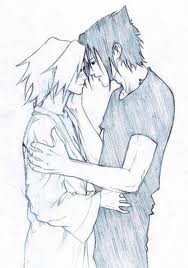 Fonte: Elaborada pelo autorSe a ilustração tiver sido elaborada por outra pessoa e copiada de um livro, periódico ou artigo: Fig. 4 – Ilustração de capa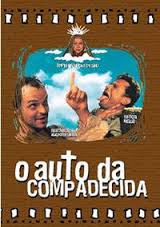 Fonte: SOUZA, 2005, p. 7.Se for um print screen de um aplicativo: Fig. 5 – Exemplo de planilha do LibreOffice Calc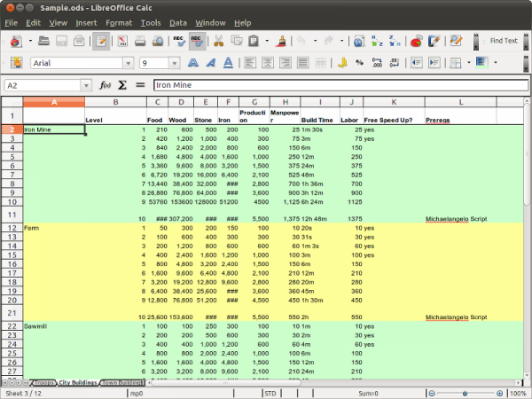 Fonte: print screen da aplicação no sistema operacional Windows 7.3 Tabelas e QuadrosDevem ser citados no texto, inseridos o mais próximo possível do trecho a que se referem e padronizados conforme o Instituto Brasileiro de Geograﬁa e Estatística (IBGE). As tabelas não são consideradas ilustrações, mas, sim, elementos demonstrativos de síntese. Recomenda-se incluir a observação “continua...” e “...continuação” nas respectivas partes, quando a tabela ocupar mais de uma página. Quando inseridas no texto, devem ser alinhadas à margem esquerda. Em suas delimitações, são usados traços horizontais para destacar o cabeçalho, bem como traço horizontal final. É facultativo o emprego de traços verticais para separação das colunas no corpo da tabela. Quadros são fechados com traços laterais, tabelas não são fechadas com traços laterais. Na parte superior deve constar a palavra tabela ou quadro, escrita em maiúscula, normal (sem negrito), seguida do número que a identifica em algarismo arábico. O título da tabela ou do quadro deve ser precedido por hífen sem ponto final, alinhado à margem esquerda do texto. Na parte inferior da tabela ou do quadro, também com alinhamento à margem esquerda do texto, deve ser indicada a fonte de onde foram extraídas as informações, precedida da palavra fonte em texto corrido (letras minúsculas, começando por uma maiúscula), e seguida da data/ano entre parênteses (a indicação completa da fonte deve vir nas referências). Citar a fonte mesmo quando a tabela for elaborada pelo próprio autor do artigo. Exemplos:Quadro 1 – Estados e suas cidadesFonte: Próprio autorTabela 1 – População e taxa anual de crescimento - BrasilFonte: Elaboração própria a partir de dados do IBGE, SIDRA, IPARDES Vale ressaltar que ilustrações, tabelas e quadros inseridos no corpo do texto devem ser também enviados separadamente, durante o ato da submissão do documento – no passo 4 do processo de submissão na plataforma da revista (documentos suplementares). Tabelas e quadros devem, obrigatoriamente, ser convertidos em imagem para submissão.REFERÊNCIAS O termo referências deve ser grafado em maiúscula, tamanho 12 e em negrito, à margem esquerda do texto, e separada por dois espaços de 1,5 do final da conclusão (não usar as palavras bibliografia nem referências bibliográficas). Os elementos essenciais são: autor(es), título, edição, local, editora e data de publicação. As referências deverão vir numa única ordem, com critério alfabético de autor, na margem do texto, espaço simples entre as linhas, alinhado à esquerda. Espaçar as referências por um espaço simples. Para os nomes dos autores, recomenda-se fortemente a utilização de nomes por extenso (ao menos em relação ao primeiro nome do autor). Do mesmo modo, pede-se evitar o uso de travessão para nomes repetidos. Para obras com mais de um autor, os nomes devem ser separados por ponto-e-vírgula, seguido de espaço. Lembre que todos os autores citados ou mencionados no artigo devem ser referenciados, do mesmo modo que apenas obras mencionadas ou citadas devem ser referenciadas, excluindo-se aquelas não nomeadas no texto. O destaque deve ser em negrito e seguir as recomendações da ABNT. Ver exemplos a seguir.REFERÊNCIASALCIONE. Ouro e cobre. São Paulo: RCA Victor, p1988. 1 disco sonoro. MPB especial. [Rio de Janeiro]: Globo: Movieplay, c1995. 1 CD. ALFONSO-GOLDFARB, A.; MAIA, C. A. (Coord.) História da ciência: o mapa do conhecimento. Rio de Janeiro: Expressão e Cultura; São Paulo: EDUSP, 1995. ALVES, C. Navio negreiro. [S.l.]: Virtual Books, 2000. Disponível em: <http://www.terra.com.br/virtualbooks/freebook/port/Lport2/ navionegreiro.htm>. Acesso em: 10/01/2002.ASSOCIAÇÃO BRASILEIRA DE NORMAS TÉCNICAS. NBR 5892: norma para datar: procedimento. Rio de Janeiro, 1989. ASSOCIAÇÃO BRASILEIRA DE NORMAS TÉCNICAS. NBR 6021: informação e documentação: publicação periódica científica impressa-apresentação. Rio de Janeiro, 2003. ASSOCIAÇÃO BRASILEIRA DE NORMAS TÉCNICAS. NBR 6022: informação e documentação: artigo em publicação periódica científica impressa. Rio de Janeiro, 2002. ASSOCIAÇÃO BRASILEIRA DE NORMAS TÉCNICAS. NBR 6023: informação e documentação: referências - elaboração. Rio de Janeiro, 2002. ASSOCIAÇÃO BRASILEIRA DE NORMAS TÉCNICAS. NBR 6024: informação e documentação: numeração progressiva das seções de um documento escrito - apresentação. Rio de Janeiro, 2003. ASSOCIAÇÃO BRASILEIRA DE NORMAS TÉCNICAS. NBR 6028: informação e documentação: resumo - apresentação. Rio de Janeiro, 2003. ASSOCIAÇÃO BRASILEIRA DE NORMAS TÉCNICAS. NBR 6032: informação e documentação: abreviação de títulos de periódicos e publicações seriadas. Rio de Janeiro, 1989. ASSOCIAÇÃO BRASILEIRA DE NORMAS TÉCNICAS. NBR 10520: informação e documentação: citações em documentos - apresentação. Rio de Janeiro, 2002. BAUDRILLARD, J.  La société de consommation. Paris: Denoël, 1970.______. Simulacros e simulação. Lisboa: Relógio d’água, 1991.BENTO XVI já conta com quase 600 mil seguidores no Twitter. Publicado em 04/12/2012. Disponível em: <http://g1.globo.com/pop-arte/noticia/2012/12/bento-xvi-ja-conta-com-quase-600-mil-seguidores-no-twitter.html>. Acesso em: 23/07/2013.BLADE Runner. Direção: Ridley Scott. Produção: Michael Deeley. Intérpretes: Harrison Ford; Rutger Hauer; Sean Young; Edward James Olmos e outros. Roteiro: Hampton Fancher e David Peoples. Música: Vangelis. Los Angeles: Warner Brothers, c1991. 1 DVD (117 min), widescreen, color. Produzido por Warner Video Home. Baseado na novela “Do androids dream of electric sheep?” de Philip K. Dick. BRASIL. Código civil. Organização dos textos, notas remissivas e índices por Juarez de Oliveira. 46. ed. São Paulo: Saraiva, 1995. BRAYNER, A. R. A.; MEDEIROS, C. B. Incorporação do tempo em SGBD orientado a objetos. In: SIMPÓSIO BRASILEIRO DE BANCO DE DADOS, 9. 1994, São Paulo. Anais... São Paulo: USP, 1994. p. 16-29. CD-ROM 9. POLÍTICA. In: DICIONÁRIO da língua portuguesa. Lisboa: Priberam Informática, 1998. Disponível em: <http://www.priberam.pt/dlDLPO>. Acesso em: 08/03/1999. CONGRESSO DE INICIAÇÃO CIENTÍFICA DA UFPe, 4. 1996, Recife. Anais eletrônicos... Recife: UFPe, 1996. Disponível em: <http://www.propesq.ufpe.br/anais/anais.htm>. Acesso em: 21/01/1997. COSTA, V. R. À margem da lei: o Programa Comunidade Solidária. Em Pauta: revista da Faculdade de Serviço Social da UERJ, Rio de Janeiro, n. 12, p. 131-148, 1998.DATUM CONSULTORIA E PROJETOS. Hotel Porto do Sol São Paulo: ar condicionado e ventilação mecânica: fluxograma hidráulico, central de água gelada. 15 jul. 1996. Projeto final. Desenhista: Pedro. N. da obra: 1744/96/Folha 10. DESENVOLVIMENTO & CONJUNTURA. Rio de Janeiro: Confederação Nacional da Indústria, 1957-1968. DINHEIRO. São Paulo: Ed. Três, n. 148, 28/06/2000. DINIZ, T. F.N.  Os enleios de Lear: da semiótica à tradução cultural. 1994. 235f. Tese (Doutorado em Letras/Literatura Comparada) – Faculdade de Letras, Universidade Federal de Minas Gerais, Belo Horizonte, 1994.ESTAÇÃO da Cia. Paulista com locomotiva elétrica e linhas de bitola larga. 1 fotografia, p&b. In: LOPES, Eduardo Luiz Veiga. Memória fotográfica de Araraquara. Araraquara: Prefeitura do Município de Araraquara, 1999. 1 CD-ROM.GOMES, L. G. F. F. Novela e sociedade no Brasil. Niterói: EdUFF, 1998. KOBAYASHI, K. Doença dos xavantes. 1980. 1 fotografia.KOOGAN, A.; HOUAISS, A. (Ed.). Enciclopédia e dicionário digital 98. São Paulo: Delta: Estadão, 1998. 5 CD-ROM. INSTITUTO BRASILEIRO DE GEOGRAFIA E ESTATÍSTICA (IBGE). Normas de apresentação tabular. 1993. Disponível em: http://biblioteca.ibge.gov.br.> Acesso em: 10/10/2014.LOUVEL, L. A descrição ‘pictural’: por uma poética do iconotexto. In: ARBEX, Márcia (org.). Poéticas do visível: Ensaios sobre a escrita e a imagem. Belo Horizonte: Programa de Pós-Graduação em Letras: Estudos Literários, Faculdade de Letras da UFMG, 2006, p. 191-220. MICROSOFT Project for Windows 95. Version 4.1. [S.l.]: Microsoft Corporation, 1995. 1 CD-ROM. UNIVERSIDADE FEDERAL DO PARANÁ. Biblioteca Central. Normas.doc. Curitiba, 1998.MORFOLOGIA dos artrópodes. In: ENCICLOPÉDIA multimídia dos seres vivos. [S.l.]: Planeta DeAgostini, c1998. OLIVA, M.; MOCOTÓ, T. Fervilhar: frevo. [19--?]. 1 partitura. Piano. Disponível em: <http://openlink.br.inter.net/picolino/partitur. htm>. Acesso em: 05/01/2002. RAJEWSKY, I. O. A fronteira em discussão: o status problemático das fronteiras midiáticas no debate contemporâneo sobre intermidialidade. In: DINIZ, Thaïs F. N.; VIEIRA, André S. (orgs.). Intermidialidade e estudos interartes: desafios da arte contemporânea, v. 2. Belo Horizonte: Programa de Pós-Graduação em Estudos Literários/ Faculdade de Letras da UFMG, 2012, p. 51-73.  RIBEIRO, P. S. G. Adoção à brasileira: uma análise sociojurídica. Dataveni@, São Paulo, ano 3, n. 18, ago. 1998. Disponível em: <http://www.datavenia.inf.br/frame.artig.html>. Acesso em: 10/09/1998.RUCH, G. História geral da civilização: da Antigüidade ao XX século. Rio de Janeiro: F. Briguiet, 1926-1940. 4 v. SÃO PAULO (Estado). Decreto no 42.822, de 20 de janeiro de 1998. Lex: coletânea de legislação e jurisprudência, São Paulo, v. 62, n. 3, p. 217-220, 1998. SEMINÁRIO DE BIBLIOTECAS UNIVERSITÁRIAS, 10. 1998, Fortaleza. Anais... Fortaleza: Tec Treina, 1998. 1 CD-ROM. SILVA, I. G. da. Pena de morte para o nascituro. O Estado de S. Paulo, São Paulo, 19 set. 1998. Disponível em: <http://www.providafamilia.org/pena_ morte_nascituro.htm>. Acesso em: 19/09/1998. SILVA, R. N.; OLIVEIRA, R. Os limites pedagógicos do paradigma da qualidade total na educação. In: CONGRESSO DE INICIAÇÃO CIENTÍFICA DA UFPe, 4., 1996, Recife. Anais eletrônicos... Recife: UFPe, 1996. Disponível em: <http://www. propesq. ufpe.br/ anais/anais/educ/ce04.htm>. Acesso em: 21/01/1997. VIEIRA, C.; LOPES, M. A queda do cometa. Neo Interativa, Rio de Janeiro, n. 2, inverno 1994. 1 CD-ROM. SILVA, M. M. L. Crimes da era digital. .Net, Rio de Janeiro, nov. 1998. Seção Ponto de Vista. Disponível em: <http://www.brazilnet.com.br/ contexts/brasilrevistas.htm>. Acesso em: 28/11/1998.EstadoCapitalOutra cidadeParanáCuritibaLondrinaSão PauloSão PauloSão Bernardo do CampoRio de JaneiroRio de JaneiroNiteróiSanta CatarinaFlorianópolisJoinvilleAnosPopulaçãoTaxa anual de crescimento (%)Taxa anual de crescimento (%)Taxa anual de crescimento (%)190017.438.4342,9197093.134.8462,52000169.799.1701,2